РЕШЕНИЕ«15» октября .                                                                                                  №   83/1090     г. ТулунОб определении общих результатов выборов депутатов Думы Гуранского сельского поселенияНа основании протокола Тулунской районной территориальной избирательной комиссии от 15 октября 2012 года о результатах выборов депутатов Думы Гуранского сельского поселения по многомандатному избирательному округу № 1, в соответствии с частью 15 статьи 102, статьей 106, частью 2 статьи 107 Закона Иркутской области «О муниципальных выборах в Иркутской области», Тулунская районная территориальная избирательная комиссия  РЕШИЛА:1. Признать выборы 14 октября 2012 года депутатов  Думы Гуранского  сельского поселения состоявшимися и действительными. 	2. Установить, что в Гуранском сельском поселении избрано десять депутатов.Многомандатный избирательный округ  № 1:Беломестных Лариса Напольсковна Данилова Елена Николаевна Жолудев Алексей Викторович Иванова Светлана Александровна Капустина Наталья Викторовна Карташова Любовь Ивановна Литвин Любовь Петровна Оводнева Надежда Ивановна Сорокин Николай Васильевич Чикиндина Любовь Васильевна3. Направить в Избирательную комиссию Иркутской области заверенные копии настоящего решения, протокола и сводной таблицы Тулунской районной ТИК о результатах выборов депутатов Думы Гуранского сельского поселения по многомандатному избирательному округу № 1.4. Копию решения направить для опубликования в  газету «Наша жизнь в Присаянском крае».Председатель                                                         Л.В. Беляевская         Секретарь                                                               Т.А. Шагаева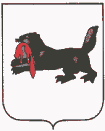 ИРКУТСКАЯ  ОБЛАСТЬТУЛУНСКАЯ РАЙОННАЯТЕРРИТОРИАЛЬНАЯ ИЗБИРАТЕЛЬНАЯ КОМИССИЯ                                     . Тулун, ул. Ленина, 75, тел. /факс 2-24-04